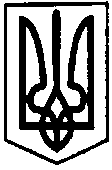 ПЕРВОЗВАНІВСЬКА СІЛЬСЬКА РАДАКІРОВОГРАДСЬКОГО РАЙОНУ  КІРОВОГРАДСЬКОЇ ОБЛАСТІ_________ СЕСІЯ ВОСЬМОГО  СКЛИКАННЯ РІШЕННЯвід  «__» лютого 2019 року                                                                                № ___с. ПервозванівкаПро затвердження порядку денного зі змінами ХIV сесії VІІІ скликання        Відповідно до ст. ст. 26, 42 Закону України «Про місцеве самоврядування в Україні», сільська радаВИРІШИЛА:Затвердити  порядок денний  ХIV сесії VIІІ скликання зі змінами:1.   Про затвердження печаток Первозванівської сільської ради.2 Про затвердження печаток для державних реєстраторів Первозванівської сільської ради.3. Про схвалення проекту рішення про добровільне приєднання до об’єднаної територіальної громади						4.Про встановлення туристичного збору на 2019 рік на території Первозванівської сільської ради Кропивницького району Кіровоградської області в новій редакції. 5. Про затвердження проектно-кошторисної  документації за робочим проектом «Капітальний ремонт будівлі сільської ради за адресою: с. Первозванівка вул.. Гагаріна, 1, Кіровоградський район Кіровоградська область (Коригування)».6. Про затвердження Програми відшкодування витрат за перевезення учасників освітнього процесу, які мешкають на території Первозванівської сільської ради на 2019 рік.7. Про затвердження Програми розвитку охорони здоров’я на 2019-2020 роки. 8. Про внесення змін до рішення Первозванівської сільської ради від 22 грудня 2018 року № 536 «Про сільський  бюджет на 2019 рік».9. Про «Затвердження звіту про виконання сільського бюджету за січень – грудень 2018 року».10. Про «Звіт сільського голови про роботу сільської ради в 2018 році». 11. Про «Звіт керівника Комунального підприємства Первозванівської сільської ради «Добробут».12. Земельні питання.13. Різне.Сільський голова                                                                                 П. МУДРАК